                        Актуальные вакансии для студентов и выпускниковБГПУ им. М.Акмуллы

Студенты на летний период в приемную комиссию(4 человека).
Что делать?
Работа на телефоне, отвечать на звонки.
Всему научим!
З.пл. 20 000 руб.

Подробности: 89876171078, otus77@mail.ru, https://vk.com/lginduluna_urikr

МОБУ СОШ им. С. Т. Аксакова д. Старые Киешки на 2024-2025 уч. год требуется учитель русского языка -2 ст.
Рассмотрим студентов 4-5 курса
Село Новые Киешки, Кармаскалинский район, сельские 20% к зарплате, уральские 15%, оплата коммунальных услуг, съемное жилье.
тел. +7 (34765) 2-10-46

МОБУ ЦО "Олимп" с. Михайловка
На 2024/2025 учебный год требуется учитель начальных классов
Обращаться по телефону: 8 (347) 268-12-77
(пн - пт 09:00-17:00, обед с 13:00 до 14:00)
Резюме отправлять на e-mail: mobu.tso.olimp@mail.ru

В службу семьи в г. Нефтекамск требуется
ПСИХОЛОГ

Опыт работы не обязателен, наличие высшего образования по специальности психолог, полная занятость, пятидневная рабочая неделя, полный социальный пакет.

Резюме можно направить на э/почту: cs55@bashkortostan.ru, принести по адресу: г.Нефтекамск, ул. Ленина, д.22В или позвонить по номеру телефона: 89174798599

Преподаватель иностранных языков в студию иностранных языков EasyEnglish

Требования:
• законченное \ незаконченное высшее образование в очном формате в сфере лингвистики, педагогики
• опыт работы преподавателем от 1 года
• уровень владения языком: С1 - С2.
Обязанности:
Обучение английскому\немецкому\испанскому\французскому языку онлайн\офлайн:
1. Проведение парных и индивидуальных занятий у взрослых и детей
2. Подготовка к ЕГЭ, ОГЭ
3. Подготовка к сдаче международных экзаменов.
Условия:
• заработная плата 2 раза в месяц
• оплата от 450 рублей за занятие (50 минут).
Итоговая стоимость оплаты 1 урока определяется по итогам собеседования.

Контактные данные:
-для отправки резюме: easyeng.2022@gmail.com
-для связи: 8965 665 64 29

Группа Компаний "Пышка" приглашает на работу в стабильную современную компанию, в которой можно зарабатывать и развиваться.

Приглашаем в свою команду Сотрудника в цех розлива напитков
От 46000 рублей

Обязанности:
• Розлив напитков;
• Упаковка готовой продукции;
• Подготовка и комплектации для отправки на другие точки.
Требования:
• Опыт работы в аналогичной должности будет преимуществом;
• Аккуратность, внимательность, высокий темп работы.
Условия:
• Официальное трудоустройство по ТК РФ и гарантия стабильности;
• График работы 5/2 07.00-18.00;
• Своевременная (без задержек!) выплата заработной платы 2 раза в месяц (аванс/расчет);
• 2-х разовое вкусное, бесплатное питание в столовой для персонала.
Контактное лицо Олеся Владимировна 8-917-3756054


Приглашаем в свою команду Комплектовщика в пельменный цех
От 47000 рублей
Обязанности:
• Прием товара, пересчет;
• Упаковка готовой продукции;
• Подготовка и комплектации для отправки на другие точки;
Требования:
• Опыт работы в аналогичной должности будет преимуществом;
• Аккуратность, внимательность, высокий темп работы;
Условия:
• Официальное трудоустройство по ТК РФ и гарантия стабильности;
• График работы 4/2 07.00-19.00;
• Своевременная (без задержек!) выплата заработной платы 2 раза в месяц (аванс/расчет);
• 2-х разовое вкусное, бесплатное питание в столовой для персонала.
•
Контактное лицо Олеся Владимировна 8-917-3756054
Приглашаем в свою команду Продавца торгового зала.
От 40000 рублей
Чем предстоит заниматься:
• Выкладка продукции и поддержание ассортимента;
• Консультация по ассортименту;
• Обслуживание покупателей, продажи;
• Актуальность ценников;
• Проверка срока годности.
Наши ожидания:
• Опыт работы в аналогичной должности будет преимуществом;
• Развитые коммуникативные навыки, внимательность, ответственность;
• Вежливое, оперативное обслуживание покупателей;
• Умение предлагать продукцию.
Мы предлагаем:
• Оформление согласно ТК РФ;
• Сменный график работы: 3/3 с 07.30-21.00 ;
• Своевременная (без задержек!) выплата заработной платы 2 раза в месяц (аванс/расчет) + премии;
• 2-х разовое, вкусное, бесплатное питание в столовой для персонала;
• Для иногородних предоставляется жилье!
• Подарки на праздники.
Контактное лицо Олеся Владимировна 8-917-3756054

Приглашаем в свою команду Ночного пекаря самой вкусной выпечки.
От 45000 рублей
Ваши ежедневные обязанности:
• Изготовление хлебобулочных изделий;
• Соблюдать стандарты компании;
• Поддерживать чистоту и порядок на рабочем месте.
Мы ждем от Вас:
• Опыт работы пекарем приветствуется;
• Желание учиться и развиваться в профессии;
• Наличие медицинской книжки или готовность ее оформить;
• Аккуратность, ответственность, трудолюбие.
Мы предлагаем:
• Официальное трудоустройство по ТК РФ и гарантия стабильности;
• График работы 3/3 с 20.00 до 8-00ч;
• Своевременная (без задержек!) выплата заработной платы 2 раза в месяц (аванс/расчет);
• Обучение и стажировка;
• Бесплатное питание в столовой для персонала.

Контактное лицо Олеся Владимировна 8-917-3756054

Приглашаем в свою команду Художника по лепке
От 35000 рублей
Чем предстоит заниматься:
- Лепка фигурок из мастики;
-Изготовление картинок для тортов;
-Оформление пряников.

Наши ожидания от кандидата:
• Профильное образование;
• Аккуратность и ответственность;
• Соблюдать санитарно- эпидемиологические требования, условия и сроки годности хранения изделий.

Мы предлагаем:
• Трудоустройство согласно ТК РФ;
• График работы 2/2 08.00-20.00;
• Своевременная 2 раза в месяц выплата заработной платы;
• Бесплатное 2-х разовое питание на территории организации;
• Обучение и развитие в компании;
• Иногородним предоставляется проживание в общежитии.
Контактное лицо Олеся Владимировна 8-917-3756054
Приглашаем в свою команду Грузчика.
От 55000 рублей
Чем предстоит заниматься:
• Проведение погрузочных и разгрузочных работ;
• Сортировка и укладка товара;
• Соблюдение правил безопасности.

Наши ожидания:
• Готовность к физическому труду;
• Желание зарабатывать;
• Ответственность и дисциплинированность.

Мы предлагаем:
• Официальное трудоустройство по ТК РФ и гарантия стабильности;
• График работы: 4/2, 5/2 с 07.00 до 19.00;
• Своевременная (без задержек!) выплата заработной платы 2 раза в месяц (аванс/расчет);
• 3-х разовое вкусное, бесплатное питание в столовой для персонала;
Контактное лицо Олеся Владимировна 8-917-3756054

НА КАФЕДРУ ИНОСТРАННЫХ ЯЗЫКОВ БГМУ
ТРЕБУЕТСЯ ПРЕПОДАВАТЕЛЬ АНГЛИЙСКОГО ЯЗЫКА на 2024-2025 учебный год.

Резюме присылайте на электронную почту:
in.yaz-lat.yaz@mail.ru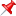 

Мы – Контактный центр Газпромбанка. Нам нужны энергичные люди, которые хотят развиваться в банковской сфере. Мы ценим каждого клиента, дорожим нашим имиджем и гарантируем стабильность.

ЧТО МЫ ПРЕДЛАГАЕМ:

Работу в одном из крупнейших банков России (ТОП - 3);
Официальное трудоустройство во время обучения;
Гибкий график работы - 2/2 или 5/2 (скользящее начало дня);
Возможность полной или частичной занятости (0,5 ставки после обучения);
Возможность удаленной работы после обучения. Всё необходимое оборудование для работы из дома мы предоставляем;
Доход с прозрачными условиями (стабильный оклад + ежемесячная премия) уже на этапе обучения;
Оплата смен в праздничные дни в двойном размере;
Оплата такси за счет работодателя, если смена заканчивается поздно;
Быстрый карьерный рост - всё зависит от тебя! Возможность повышать свой оклад каждые 3 месяца;
Возможность расти профессионально, проходя корпоративное обучение и тренинги;
ДМС со стоматологией с момента трудоустройства, плюс 5 дней к оплачиваемому отпуску (33 дня в год), стимулирующие выплаты (13-я зарплата, премия ко Дню рождения Банка, стимулирующая премия к отпуску), материальная помощь;
Яркая корпоративная жизнь – мастер-классы, квесты, тематические игры с ценными призами, праздники и развлечения для сотрудников, фруктовые пятницы;
Новый комфортный офис в центре города с оборудованными кухнями, зонами отдыха и релакса.

ТЕБЕ ПРЕДСТОИТ:

Принимать и обрабатывать входящие звонки или общаться с клиентами в чатах (на выбор);
Помогать клиентам в решении любых вопросов;
Подбирать выгодные для клиента продукты и услуги Банка.

НАШ ИДЕАЛЬНЫЙ КАНДИДАТ:

Хочет развиваться, даже если нет опыта работы;
Является уверенным пользователем компьютера;
Обладает грамотной речью, любит общаться и готов помогать клиентам;
Обладает такими качества как: доброжелательность, дисциплинированность и стрессоустойчивость.

МЫ ЖДЁМ ТЕБЯ!

https://hh.ru/vacancy/71155503
https://vk.com/gpbpodbor

Гимназия п.Чишмы
- социальный педагог
- учитель русского языка и литературы
- учитель английского язык
- учитель информатики
Тел: 8(347)97-22-518

«Ренессанс Банк»
Учишься на последнем курсе? Начни карьеру в банковской сфере в новом отделении без касс и наличных денег.
С тебя – желание развиваться и зарабатывать. С нас – официальное трудоустройство и стабильный доход, оплачиваемая стажировка с наставником, классная команда, ДМС
Ты будешь помогать клиентам с текущими банковскими продуктами: платежи и переводы онлайн, работа с мобильным приложением.

Отправляй свой отклик http://tinyurl.com/adsmrk-vuz . Присоединяйся к нашей команде, даже если нет опыта. Научим, покажем, поддержим советом — мы так устроены!

Требуются выпускники, мужчины от 21г с активной жизненной позицией, умеющие договариваться, и работать!
Менеджеры по продажам электротехнической продукции, график 5/2, полный соц пакет, защита от армии как IT компания, обучение, компания ООО НПП Сибэнерго, адрес компании Уфа, Менделеева 1/1 (Жк Символ), зарплата в процентах не имеющая потолка от 50тр в месяц
Для связи Азамат Тимурович 8-987-130-15-55

Частная школа "АЛЬФА"
Секретарь — делопроизводитель
Рабочий день с 9 до 17.00
Полный социальный пакет ( оплата отпусков, больничных)
Заработная плата обговаривается на собеседовании
Директор Садиков Раис Ибрагимович. 8-987-591-2552

Арбитражный суд Республики Башкортостан

Заработная плата 20000-23000 рублей, плюс премии.
Условия работы:
График работы 5/2 с понедельника по четверг с 08-30 до 17-45 часов
в пятницу с 8-30 до 16-30 часов.
Должностные обязанности:
Осуществлять работу по организации и ведению архивного дела в Арбитражном суде Республики Башкортостан;

обеспечивать в соответствии с установленным порядком прием, регистрацию, систематизацию, хранение и использование документов;

инструктировать работников структурных подразделений Арбитражного суда Республики Башкортостан о порядке формирования, подготовки и сдачи документов в архив;

разрабатывать номенклатуру дел, проверять правильность их формирования и оформления при передаче дел в архив;

осуществлять контроль за формированием и оформлением дел в делопроизводстве, контролировать своевременность поступления в архив документов, законченных делопроизводством;

в соответствии с действующими правилами шифровать единицы хранения, систематизировать и размещать дела, вести учет;

обеспечивать проведение работ по экспертизе ценности архивных документов;

подготавливать сводные описи единиц постоянного и временного хранения на списание и уничтожение материалов сроки хранения, которых истекли;

осуществлять уничтожение единиц постоянного и временного хранения материалов в установленные сроки, в соответствии Инструкцией по делопроизводству;

выдавать в соответствии с поступающими запросами архивные копии и документы;

ознакамливать с судебными делами, находящимися в архиве, лиц, участвующих в деле, их представителей, а также иных лиц и представителей средств массовой информации;

составлять установленную отчетность о работе архива;

обеспечивать наличие в архиве необходимого инвентаря, бланков, канцелярских товаров, инструктивно – методической литературы по кругу обязанностей;

контролировать правильность эксплуатации и исправность архивных помещений, наличие и исправность противопожарных средств;

осуществлять подготовку и своевременную передачу архивного фонда Арбитражного суда Республики Башкортостан на государственное хранение.

Требования:

Образование от среднего профессионального.
Уверенный пользователь ПК, навыки работы с оргтехникой.
Внимательность, собранность, пунктуальность, оперативность.


Контактный телефон 8(347) 222-92-03 (доб. 104)
Адрес: г. Уфа, ул. Гоголя, 18




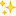 